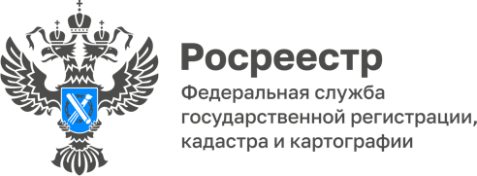                                                                                                                                                 ПРЕСС-РЕЛИЗУПРАВЛЕНИЯ ФЕДЕРАЛЬНОЙ СЛУЖБЫ ГОСУДАРСТВЕННОЙ РЕГИСТРАЦИИ, КАДАСТРА И КАРТОГРАФИИ ПО БЕЛГОРОДСКОЙ ОБЛАСТИВ Белгородской области за предыдущий год в Единый государственный реестр недвижимости внесено более двух тысяч объектов реестра границВ Едином государственном реестре недвижимости (ЕГРН) содержится более 64 тыс. сведений об объектах реестра границ, расположенных в Белгородской области. Филиалом ППК «Рокадастр» по Белгородской области за прошедший год внесено в ЕГРН более 2,4 тыс. границ зон с особыми условиями использования территорий, территориальных зон, территорий объектов культурного наследия, береговых и прибрежных защитных полос, из которых более 2,3 тыс. составляют охранные зоны объектов инженерных коммуникаций (объектов электросетевого хозяйства, газораспределительных сетей).Наличие в ЕГРН сведений о зонах с особыми условиями использования территорий (ЗОУИТ) способствует соблюдению установленного законодательством Российской Федерации правового режима использования объектов недвижимости. «Сведения о ЗОУИТ подлежат внесению в ЕГРН. Это необходимо для создания благоприятных условий для жизнедеятельности человека, регулирования и ограничения негативного воздействия хозяйственной и иной деятельности на окружающую среду. В границах таких зон и территорий вводится особый режим использования земельных участков. Решения об установлении, изменении или о прекращении существования зон и территорий принимают органы государственной власти и органы местного самоуправления, а затем направляют документы для внесения сведений в ЕГРН в Филиал ППК «Роскадастр» по Белгородской области», – рассказала заместитель директора – главный технолог филиала ППК «Роскадастр» по Белгородской области Светлана Куртинина.Одновременно с внесением сведений о зоне с особыми условиями использования территорий в ЕГРН формируются сведения об ограничениях на земельные участки, расположенные полностью или частично в границах такой зоны. Это значит, что в зоне с особыми условиями использования территории устанавливается особый правовой режим использования земельного участка, ограничивающий или запрещающий виды деятельности, не совместимые с целями установления ЗОУИТ.Узнать информацию о вхождении объекта недвижимости в границы какой-либо зоны с особыми условиями использования территории собственники могут с помощью общедоступного сервиса «Публичная кадастровая карта» (https://pkk.rosreestr.ru/) по кадастровому номеру объекта недвижимости, предварительно отобразив слой «Зоны с особыми условиями использования территории», или заказать выписку из ЕГРН.https://rosreestr.gov.ru/press/archive/reg/v-belgorodskoy-oblasti-za-predydushchiy-god-v-edinyy-gosudarstvennyy-reestr-nedvizhimosti-vneseno-bo/ Контакты для СМИ:Анастасия Быстрова,пресс-секретарь Управления Росреестрапо Белгородской областител.: 8 (4722) 30-00-22 доб. 1617моб.: 8(910)2218898BistrovaAA@r31.rosreestr.ruсайт: https://rosreestr.gov.ru